T.C.ATATÜRK ÜNİVERSİTESİVETERİNER FAKÜLTESİ LİSANS EĞİTİM-ÖĞRETİM VE SINAV UYGULAMA ESASLARIAmaçMADDE 1- Bu uygulama esaslarının amacı, Atatürk Üniversitesi Veteriner Fakültesi eğitim-öğretim ve sınavlarında uygulanacak esasları düzenlemektir.KapsamMADDE 2- (1) Bu uygulama esasları Veteriner Fakültesi’nde eğitim-öğretim yapılan lisans programını kapsar.DayanakMADDE 3- (1) Bu uygulama esasları 17/07/2018 tarih ve 30126 sayılı Resmi Gazete ’de yayımlanan Atatürk Üniversitesi Ön Lisans ve Lisans Eğitim-Öğretim ve Sınav Yönetmeliğine dayanılarak hazırlanmıştır.TanımlarMADDE 4- Bu uygulama esaslarında geçen;a) AGNO: Ağırlıklı genel not ortalamasını,b) AKTS: Öğrencinin, beklenen öğrenme çıktılarını kazanabilmesi için ihtiyaç duyduğu iş yükünü esas alan Avrupa Kredi Transfer Sistemi’ne dayalı krediyi,c) Dekanlık: Atatürk Üniversitesi Veteriner Fakültesi Dekanlığı’nı,ç) Fakülte Kurulu:   Atatürk Üniversitesi Veteriner Fakültesi Fakülte Kurulu’nu,d) Fakülte Yönetim Kurulu: Atatürk Üniversitesi Veteriner Fakültesi Fakülte Yönetim Kurulu’nu,e) Müfredat: Atatürk Üniversitesi Veteriner Fakültesi ders müfredatını, f) Senato: Atatürk Üniversitesi Senatosu’nu,g) Tez: Mezuniyet tezini,ğ) Üniversite: Atatürk Üniversitesi’ni,ifade eder.Öğretim Programları MADDE 5- (1) Dekanlık bünyesinde yürütülen programda okutulacak olan beş yıllık lisans dersleri Ek-1’de belirtmiştir.(2)  Dekanlık bünyesinde yürütülen programdan mezuniyet için gerekli toplam kredi saati 250, AKTS değeri ise 300’dür. (3) Müfredatta yer alan derslerin koordinatörlüğü dersin verildiği Anabilim Dalı Başkanı veya Anabilim Dalı Başkanı’nın önerdiği ilgili Anabilim Dalı Öğretim Üyesi tarafından yürütülür. Birden fazla Anabilim Dalı tarafından ortak yürütülen derslerin koordinatörü her yarıyıl başında Dekanlık tarafından belirlenir.(4) Müfredatta yer alan teorik dersler uzaktan eğitim yolu ile yapılabilir. Uzaktan eğitim yoluyla verilecek dersler her yarıyıl başında Fakülte Kurulu tarafından belirlenerek öğrencilere ilan edilir.Sınavlar MADDE 6- (1) Her ders için yarıyılda en az bir ara sınav yapılır.(2) Yarıyıl sonu veya bütünleme sınavına; ders kayıt işlemlerini yaptırarak devam şartlarını yerine getiren öğrenciler girebilir.(3) Müfredat kapsamındaki derslerin sınavları; yazılı, sözlü, uygulamalı veya bunların kombinasyonları şeklinde yapılabilir.(4) Derslerin şube veya gruplar halinde yapılması durumunda, sınavlar ve değerlendirmeler birlikte veya ayrı yapılabilir.Başarı Notu ve HesaplanmasıMADDE 7- (1) Öğrencilerin başarı notunun hesaplanmasında bağıl değerlendirme sistemi uygulanır. (2) Bir derse ait ham notun hesaplanmasında; ara sınavların ortalamasının etkisi %40, yarıyıl sonu sınavının etkisi %60’dır.(3) Bağıl değerlendirme sistemi aşağıdaki esaslara göre uygulanır;a) Ham Başarı Alt Limiti (HBAL), 50 puandır. Ham başarı puanları HBAL’nin altında kalan öğrenciler başarısız sayılarak FF notu ile değerlendirilir.b) Yarıyıl Sonu Sınav Limiti (YSSL) uygulaması yapılır ve yarıyıl sonu sınav limiti 50 puan olarak uygulanır. Veteriner Hekimliği Olgunlaşma EğitimiMADDE 8- (1) Veteriner hekimliği olgunlaşma eğitimi ile ilgili iş ve işlemler, “Veteriner Hekimliği Olgunlaşma Eğitimi Yönergesi” (Ek-2)’ne göre yürütülür. Mezuniyet TeziMADDE 9- Mezuniyet tezi ile ilgili iş ve işlemler, “Atatürk Üniversitesi Veteriner Fakültesi Mezuniyet Tezi Yönergesi” (Ek-3)’ne göre yürütülür.   StajMADDE 10- Staj ile ilgili iş ve işlemler “Atatürk Üniversitesi Veteriner Fakültesi Staj Yönergesi” (Ek-4)’ne göre yürütülür.Hüküm Bulunmayan HallerMADDE 11- (1) Bu uygulama esaslarında hüküm bulunmayan hallerde, ilgili mevzuat hükümlerine aykırı olmamak şartı ile karar almaya Fakülte Kurulu/Fakülte Yönetim Kurulu yetkilidir.Geçici MaddelerGEÇİCİ MADDE 1- (1) 2020-2021 Eğitim-Öğretim Yılı’ndan önce Fakülteye kayıt yaptıran öğrenciler, muvafakatleri alınmak kaydıyla, bu uygulama esaslarına göre öğrenimlerini sürdürürler.YürürlükMADDE 12- (1) Bu uygulama esasları 2020-2021 Eğitim-Öğretim Yılı’ndan itibaren uygulanmak üzere Senato’da kabul edildikten sonra yürürlüğe girer.YürütmeMADDE 13- (1) Bu uygulama esasları hükümlerini Atatürk Üniversitesi Veteriner Fakültesi Dekanı yürütür. EK-1EK-1EK-1EK-1T.C.ATATÜRK ÜNİVERSİTESİ VETERİNER FAKÜLTESİ OLGUNLAŞMA EĞİTİM PROGRAMI YÖNERGESİBİRİNCİ BÖLÜMAmaç, Kapsam, Dayanak ve TanımlarAmaçMADDE 1- (1) Bu Yönergenin amacı, Atatürk Üniversitesi Veteriner Fakültesi öğrencilerinin olgunlaşma eğitimine kadar edinmiş oldukları mesleki bilgi ve becerileri; akademik gözetim altında uygulayabilecekleri, ilk günkü yeterliklerini pekiştirebilecekleri, sektörel gerçekleri yakından tanıyabilecekleri ve profesyonel meslek hayatına hazırlanabilecekleri şartları tanımlamaktır. Kapsam MADDE 2- (1) Bu Yönerge, Atatürk Üniversitesi Veteriner Fakültesi lisans öğrencilerine X. yarıyılda sağlanacak olgunlaşma eğitiminin içeriğini, eğitim olanaklarını, çalışma sürelerini, devam ve değerlendirme esaslarını, olgunlaşma eğitimi öğrencilerinin görev ve sorumluluklarını kapsar.DayanakMADDE 3-(1) Bu Yönerge, Atatürk Üniversitesi Veteriner Fakültesi Eğitim-Öğretim ve Sınav Uygulama Esaslarına dayanılarak hazırlanmıştır.Tanımlar MADDE 4- (1) Bu Yönergede geçen;a) Eğitim Seyir Defteri: Olgunlaşma eğitimi kapsamında uygulama gruplarında yapılacak olan uygulama içeriklerinin bulunduğu ve olgunlaşma eğitiminin başarı durumunun değerlendirildiği defteri,b) Olgunlaşma Eğitimi: Lisans eğitiminin X. Yarıyılında; mesleki bilgi ve becerilerin pekiştirildiği veteriner hekim sorumluluklarının kavratıldığı, tamamı uygulamalı 14 hafta süreli eğitimi,c) Olgunlaşma Eğitimi Komisyonu: Olgunlaşma eğitim programının içeriğini, eğitim olanaklarını, olgunlaşma eğitimi öğrencisinin görev ve sorumluluklarını, çalışma sürelerini, devam ve değerlendirme durumlarını, olgunlaşma eğitimine katılacak öğrenci listesini ve gruplarını belirleyen, yarıyıl sonunda devam ve başarı durumları ile birlikte ilgili yarıyıla ait görüş ve önerilerini Dekanlığa sunan, en az 3 öğretim üyesinden oluşan ve Dekan tarafından görevlendirilen komisyonu, ç) Olgunlaşma Eğitimi Öğrencisi: Lisans eğitiminin ilk IX yarıyılında verilen derslerin tamamında başarılı olan, uygulama eğitimi almaya hak kazanan ve X. yarıyıl için ders kaydı yaptıran öğrenciyi, d) Uygulama Grubu: Olgunlaşma eğitiminin rotasyon şeklinde yürütüleceği ve Ek-1’de verilen 14 adet uygulama grubunu, ifade eder. İKİNCİ BÖLÜMEğitim Programı, Uygulama Grubu Eğitim Süreleri, Eğitim Olanakları, Devamsızlık ve DeğerlendirmeEğitim Programı MADDE 5- (1) Olgunlaşma eğitim programı, klinik uygulamalarını, laboratuvar uygulamalarını, kurum içi ve kurum dışı mesleki uygulamaları kapsayan tek bir modüldür. Bu program, her bir öğrenci için toplam 29 AKTS’den oluşur.(2) Olgunlaşma eğitim programına, lisans eğitiminin ilk IX yarıyılında verilen derslerin tamamında başarılı olan öğrenciler kaydolabilir.Uygulama Grubu Eğitim SüreleriMADDE 6- (1) On dört haftalık olgunlaşma eğitim programına dâhil olan olgunlaşma eğitimi öğrencileri, Ek 1’de verilen uygulama sürelerinde eğitimlerini tamamlamak zorundadırlar.Eğitim OlanaklarıMADDE 7- (1) Olgunlaşma eğitimi sırasında; Fakülte hayvan hastanesi, teşhis ve analiz laboratuvarları, klinik beceri laboratuvarı, gezici klinik olanakları ile Üniversite içi ve Üniversite dışı çiftlik ve gıda tesisleri vb. olanaklar kullanılacaktır. Üniversite içi ve Üniversite dışı olanakların kullanımı için gerekli idari izinler, olgunlaşma eğitim komisyonunun belirleyeceği takvim göz önünde bulundurularak Dekanlık tarafından alınır.DevamsızlıkMADDE 8- (1) Gezici klinik uygulama grubunda %100 devam şartı aranır.  (2) Olgunlaşma eğitimi öğrencisi, gezici klinik uygulamaları dışında kalan uygulama gruplarında, X. yarıyıldaki toplam ders saatinin %20’sinden fazla devamsızlık yapamaz. DeğerlendirmeMADDE 9- (1) Olgunlaşma eğitimi değerlendirme işlemleri aşağıdaki esaslara göre yapılır;a) Değerlendirme işlemlerinde; olgunlaşma eğitim komisyonu tarafından belirlenen eğitim içeriklerine uygun şekilde hazırlanan, Dekanlık tarafından bastırılan ve X. yarıyılın başında olgunlaşma eğitimi öğrencilerine dağıtılan eğitim seyir defteri esas alınır.b) Her bir uygulama grubu için ilgili Anabilim Dalı/koordinatörlük, devam ve eğitim seyir defterini dikkate alarak olgunlaşma eğitimi öğrencisi hakkında değerlendirmesini başarılı/başarısız şeklinde yapar ve olgunlaşma eğitim komisyonuna bildirir. c) Yarıyıl sonunda başarı durumu, olgunlaşma eğitimi komisyonu tarafından değerlendirilir. Komisyon, Ek 1’de belirtilen uygulama gruplarının ağırlıkları oranında toplam değerlendirme yapar. Toplam değerlendirmede, olgunlaşma eğitiminin en az % 80’inde başarılı olunması zorunludur. Bu oranın altındaki sonuçlarda, olgunlaşma eğitimi öğrencisi olgunlaşma eğitiminden başarısız sayılır.     ÜÇÜNCÜ BÖLÜMSorumluluk ve GörevlerOlgunlaşma Eğitim Komisyonunun Sorumlulukları MADDE 10- (1) Olgunlaşma Eğitim Komisyonu, olgunlaşma eğitiminin eğitim hedefleri doğrultusunda ve Fakülte müfredatına uygun biçimde yürütülmesinden ve olgunlaşma eğitimi öğrencileri ile Dekanlık arasındaki eşgüdümün sağlanmasından sorumludur. Olgunlaşma Eğitim Komisyonunun GörevleriMADDE 11- (1) Olgunlaşma Eğitim Komisyonun görevleri aşağıya çıkartılmıştır;a) Her eğitim yılı başında, uygulama gruplarındaki eğitimin hedef, yöntem ve içeriklerini, eğitimde kullanılacak araç, gereç ve olanakları belirler ve Dekanlığa sunar.b) Olgunlaşma eğitiminin yapılacağı X. yarıyıl başında olgunlaşma eğitimi öğrencilerini gruplara yerleştirir, rotasyon tarihlerini belirler ve Dekanlığa sunar. c) X. yarıyıl başında ve sonunda olgunlaşma eğitimi öğrencileri ile toplanır. Yarıyıl başında yapılan toplantıda olgunlaşma eğitiminin içeriği, yürütülmesine yönelik iş ve işlemler (işleyiş ve sorumluluklar) ile elde edilmesi beklenen sonuçlar hakkında bilgilendirme yapar.  Yarıyıl sonunda yapılan toplantıda eğitim sürecini değerlendirir. Komisyon, yapılan bu toplantıları kayıt altına alır ve Dekanlığa sunar.ç) Yarıyıl sonunda olgunlaşma eğitimi seyir defterlerini kontrol eder. Başarısızlık ve devamsızlık durumlarını değerlendirir.d) X. yarıyıl sonunda, olgunlaşma eğitimine ilişkin değerlendirme ve önerilerin bulunduğu raporu Dekanlığa sunar.  Olgunlaşma Eğitimi Öğrencilerinin SorumluluklarıMADDE 12- (1) Olgunlaşma eğitimi öğrencilerinin sorumlulukları şunlardır;a) Olgunlaşma eğitimi başlangıcında (X. yarıyıl), olgunlaşma eğitim komisyonunun yapacağı toplantıya katılırlar.b) Olgunlaşma eğitim komisyonunun hazırlayacağı eğitim seyir defterlerini öğrenci işleri bürosundan imza karşılığında teslim alırlar.c) Uygulama gruplarındaki rotasyonları esnasında, öğretim üyelerinin, araştırma görevlilerinin gözetiminde klinik, laboratuvar ve saha uygulamalarını etik kurallar içinde yaparlar.ç) Yapılan uygulamaları, uygulamadan sorumlu öğretim üyelerine onaylatırlar.d) Uygulamalar sırasında laboratuvar, klinik, tesis için belirlenmiş kalite belgeleri koşullarına uyarlar.e) X. yarıyıl ders bitiminde eğitim seyir defterlerini öğrenci işleri bürosuna imza karşılığı teslim ederler.DÖRDÜNCÜ BÖLÜMÇeşitli ve Son HükümlerHüküm Bulunmayan Haller MADDE 13 – (1) Bu Yönergede hüküm bulunmayan hallerde; konu ile ilgili diğer mevzuat hükümleri ile Yükseköğretim Kurulu, Senato, Üniversite Yönetim Kurulu ve Fakülte Kurulu/Fakülte Yönetim Kurulu kararları uygulanır.YürürlükMADDE 14- (1) Bu Yönerge, 2020-2021 Eğitim-Öğretim Yılı’ndan itibaren uygulanmak üzere Senato’da kabul edildikten sonra yürürlüğe girer.Yürütme MADDE 15- (1) Bu Yönerge hükümleri Atatürk Üniversitesi Veteriner Fakültesi Dekanı tarafından yürütülür.Ek-1*Uygulama grubunun 14 haftalık toplam eğitim süresindeki % ağırlığını ifade eder. **Klinik Laboratuvar Tanı Uygulama Grubu; Biyokimya-Fizyoloji, Farmakoloji ve Toksikoloji, Mikrobiyoloji, Parazitoloji, Patoloji, Viroloji Anabilim Dallarının kliniğe yönelik uygulamalarından oluşur. Uygulamaların süre ve % ağırlığı dağılımı, ilgili dönem başında Fakülte Kurulu tarafından belirlenir. T.CATATÜRK ÜNİVERSİTESİ VETERİNER FAKÜLTESİMEZUNİYET TEZİ YÖNERGESİBİRİNCİ BÖLÜMAmaç, Kapsam, Dayanak ve TanımlarAmaçMADDE 1- (1) Bu Yönergenin amacı, öğrencilerin hazırlayacakları mezuniyet tezi ile ilgili usul ve esasları belirlemektir.KapsamMADDE 2- (1) Bu Yönerge, mezuniyet tezi ile ilgili iş ve işlemler ile ilgili usul ve esasları kapsar.DayanakMADDE 3- (1) Bu Yönerge, Atatürk Üniversitesi Veteriner Fakültesi Lisans Eğitim-Öğretim ve Sınav Uygulama Esasları’na dayanılarak hazırlanmıştır.TanımlarMADDE 4- Bu yönergede geçen;a) AGNO: Ağırlıklı genel not ortalamasını,b) Danışman: Mezuniyet tez danışmanını,c) Dekanlık: Atatürk Üniversitesi Veteriner Fakültesi Dekanlığı’nı,ç) Fakülte Kurulu: Atatürk Üniversitesi Veteriner Fakültesi Fakülte Kurulu’nu,d) Fakülte Yönetim Kurulu: Atatürk Üniversitesi Veteriner Fakültesi Fakülte Yönetim Kurulu’nu,e) Jüri: Mezuniyet tez jürisini,f) Jüri Başkanı: Mezuniyet tez jürisi başkanını,g) Senato: Atatürk Üniversitesi Senatosu’nu,ğ) Tez: Mezuniyet tezini,h) Üniversite: Atatürk Üniversitesi’ni,ı) Üniversite Yönetim Kurulu: Atatürk Üniversitesi Yönetim Kurulu’nu,ifade eder.İKİNCİ BÖLÜMGenel KonularMezuniyet Tezi MADDE 5- (1) Mezuniyet tezi; Mezuniyet tezi I ve Mezuniyet Tezi II dersleri kapsamında hazırlanır ve sunulur. Öğrenciler IX. yarıyıl başında Mezuniyet Tezi I dersine kayıt yaptırarak, mezuniyet tezlerini hazırlamaya başlayabilirler.Mezuniyet Tezi I dersi; mezuniyet tezi konusunun belirlenmesi, çalışma planı, literatür çalışması ve araştırmanın yürütülmesi gibi konuları kapsar.Mezuniyet Tezi II dersi ise Mezuniyet Tezi I dersinin devamı niteliğinde olup, belirlenen mezuniyet tezi konusu ile ilgili çalışmaların tamamlanarak yazımı ve sunumunu kapsar.ç)  Mezuniyet Tezi I dersinden başarısız olan öğrenciler X. yarıyılda açılan Mezuniyet Tezi II Dersi’ne kayıt yaptıramazlar.Öğrenciler, Dekanlıkça belirlenen danışmanın denetiminde mezuniyet tezi çalışmalarını yürütmek ve sunmakla sorumludurlar.DanışmanMADDE 6- (1) Her akademik yılın ilk haftasında öğrenciler ilgi alanlarına göre “Mezuniyet Tezi” danışmanı olarak çalışmak istedikleri öğretim üyesi tercihlerini en fazla 3 isim yazarak Ek 1’de yer alan dilekçeyle Dekanlığa bildirirler. (2) Tercihleri esas alınarak öğrenciler, Dekanlıkça belirlenmiş kontenjanlara AGNO’ları esas alınarak sıra ile yerleştirilirler. Hiçbir tercihine yerleştirilemeyen öğrenci için tez danışmanı Dekanlıkça belirlenir.(3) Mezuniyet tezi danışmanı; mezuniyet tezinin planlanması, yürütülmesi, bulguların yorumlanması, yazılması ve sunulması gibi hususlarda öğrenciye rehberlik etmekle görevlidir.Konu BelirlenmesiMADDE 7- (1) Mezuniyet tez konuları aşağıda yer alan ilkelere bağlı olarak belirlenir.a) Öğrenci mezuniyet tezi danışmanının belirlenmesinden sonra en geç 4 hafta içinde danışman ve öğrencinin ortak kararı ile mezuniyet tezi konusu belirlenir ve Ek 2.’deki form düzenlenerek Dekanlığa bildirilir.b) Mezuniyet tezi konusu, uygulamaya yönelik bir çalışma olabileceği gibi, derleme veya araştırma nitelikli çalışma da olabilir.c) Danışman ve/veya mezuniyet tezi konusu değişiklik talepleri Dekanlık tarafından değerlendirilerek karara bağlanır.Yazım Kuralları ve SunumMADDE 8- (1) Mezuniyet tezleri, güncel Atatürk Üniversitesi Sağlık Bilimleri Enstitüsü “Tez Yazım Kılavuzu” ve “Tez Yazım Şablonu” esas alınarak yazılır.(2) Mezuniyet tezinin sunumu, Mezuniyet Tezi II dersi kapsamında aşağıda yer alan usul ve esaslara bağlı olarak yapılır;a) Mezuniyet Tezi II dersi kapsamında mezuniyet tezleri bahar dönemi yarıyıl sonu sınavları süresince Dekanlıkça önceden belirlenen ve ilan edilen bir program çerçevesinde sunulur. b) Sunumlar en az 15 en fazla 30 dakika olacak şekilde hazırlanmalıdır. c) Sunumlar, bütün öğrenci ve akademik personelin katılımlarına açık olarak yapılır.ç) Çeşitli sebeplerle tezini yazamayan ve/veya sunamayan öğrencilere bahar dönemi yarıyıl sonu sınavları bitiminden itibaren 1 ay ek süre verilir.d) Mezuniyet Tezi II dersini alan öğrenciler Dekanlıkça ilan edilen mezuniyet sunum programının %80’ine devam etmek zorundadır.Mezuniyet Tez JürisiMADDE 9- (1) Mezuniyet tezi jürisi mezuniyet tezi danışmanı tarafından belirlenir. Jüri, mezuniyet tezi danışmanı ve ilgili Anabilim Dalından iki öğretim üyesi olmak üzere toplam üç öğretim üyesinden oluşur. Eğer ilgili Anabilim Dalında yeterli öğretim üyesi bulunmaz ise tez konusuna yakın başka Anabilim Dalı/Dallarından öğretim üyesi jüri üyesi olarak belirlenebilir. Danışman jüri başkanıdır.Mezuniyet Tezinin Değerlendirilmesi MADDE 10- (1) Mezuniyet Tezi I dersi için; danışmanı tarafından öğrencinin performansına göre ağırlığı %100 olmak üzere yarıyıl sonu notu, harf notu ile değil 70 ve üzeri not başarılı yani “G (Geçti)” olarak verilir.(2) Mezuniyet Tezi II dersinin yarıyıl sonu notu; tez sunumu sırasında jüri tarafından ortak olarak Mezuniyet Tezi Değerlendirme Formu’nda (Ek 3) belirtilen parametreler üzerinden puanlandırılır ve danışman tarafından Dekanlığa bildirilir. Mezuniyet Tezi II dersinin yarıyıl sonu notu ağırlığı %100 olmak üzere harf notu ile değil 70 ve üzeri not başarılı yani “G (Geçti)” olarak verilir.(3) Mezuniyet tezini zamanında yazamayan ve/veya sunamayan veya başarısız olan öğrenciye bahar dönem yarıyıl sonu sınavları bitiminden itibaren 1 ay ek (telafi) süre verilir.  (4) Ek süre (1 ay) verildiği halde tezini yazamayan ve/veya sunamayan veya başarısız olan öğrenciler bu dersten başarısız sayılır. Mezuniyet Tezinin Teslim EdilmesiMADDE 11- (1) Değerlendirilmesi tamamlanan ve başarılı bulunan “Mezuniyet Tezi” en geç bahar dönemi bütünleme sınavlarının sonuna kadar 1 adedi basılı ve elektronik ortamda (PDF) olmak üzere öğrenci tarafından danışmana teslim edilir. (2) Mezuniyet tezi danışmanı, teslim aldığı dosyaları Dekanlığa aynı takvim içinde iletir.(3) Mezuniyet tezi danışmanları, yasal saklama süresi sınırları içerisinde elektronik ortamda (PDF) “Mezuniyet Tezi”ni muhafaza etmek zorundadırlar.ÜÇÜNCÜ BÖLÜMÇeşitli ve Son HükümlerHüküm Bulunmayan Haller MADDE 12- (1) Bu Yönergede hüküm bulunmayan hallerde; konu ile ilgili diğer mevzuat hükümleri ile Yükseköğretim Kurulu, Senato, Üniversite Yönetim Kurulu ve Fakülte Kurulu/Fakülte Yönetim Kurulu kararları uygulanır.YürürlükMADDE 13- (1) Bu Yönerge, 2020-2021 Eğitim-Öğretim Yılı’ndan itibaren uygulanmak üzere Senato’da kabul edildikten sonra yürürlüğe girer.Yürütme MADDE 14- (1) Bu Yönerge hükümleri Atatürk Üniversitesi Veteriner Fakültesi Dekanı tarafından yürütülür.Ek-1ATATÜRK ÜNİVERSİTESİVETERİNER FAKÜLTESİ DEKANLIĞINA___/___/_____	Atatürk Üniversitesi Veteriner Fakültesi                           numaralı,                                                    isimli _____________ AGNO’ya sahip öğrencinizim. Mezuniyet tezimin (Mezuniyet Tezi I ve II dersleri kapsamında) danışmanlığını aşağıda sırasıyla belirttiğim öğretim üyelerinden birinin olmasını talep ediyorum.	Gereğini arz ederim.                                                                                                                                                            İmza                                                                                                                                                      Adı- SoyadıDanışmanlığı Talep Edilen Öğretim Üyesi1-_______________________________2-_______________________________3-_______________________________Ek-2Ek-3ATATÜRK ÜNİVERSİTESİ VETERİNER FAKÜLTESİSTAJ YÖNERGESİBİRİNCİ BÖLÜMAmaç, Kapsam, Dayanak ve TanımlarAmaçMADDE 1 – (1) Bu Yönergenin amacı; Veteriner Fakültesinin öğretim programında staj uygulamasını düzenlemektir. KapsamMADDE 2 – (1) Bu Yönerge; Veteriner Fakültesi öğretim programında bulunan staj uygulamalar ile ilgili usul ve esasları kapsar.Dayanak MADDE 3 – (1) Bu Yönerge Veteriner Fakültesi Eğitim-Öğretim ve Sınav Uygulama Esasları’na dayanılarak hazırlanmıştır.Tanımlar	MADDE 4 - (1) Bu yönergede geçen;a) Dekanlık: Atatürk Üniversitesi Veteriner Fakültesi Dekanlığı’nı,b) Fakülte Kurulu:   Atatürk Üniversitesi Veteriner Fakültesi Fakülte Kurulu’nu,c) Fakülte Yönetim Kurulu: Atatürk Üniversitesi Veteriner Fakültesi Fakülte Yönetim Kurulu’nu,ç) Senato: Atatürk Üniversitesi Senatosu’nu,d) Staj: 25 iş gününden oluşan, 8. yarıyılı takip eden yaz döneminden itibaren ve Fakülte Staj Komisyonu’nun belirleyeceği takvime göre yapılan mesleki eğitimi,e) Staj Defteri: Fakülte Staj Komisyonu tarafından hazırlanan, Dekanlık tarafından bastırılan ve öğrencilere dağıtılan resmi onaylı defteri,f) Staj Komisyonu: Dekanlık tarafından oluşturulan ve stajı değerlendiren komisyonu,g) Üniversite: Atatürk Üniversitesi’ni,ğ) Üniversite Yönetim Kurulu: Atatürk Üniversitesi Yönetim Kurulu’nu,ifade eder.İKİNCİ BÖLÜMGenel İlkelerStajın Amacı MADDE 5 - (1) Stajın amacı, Veteriner Fakültesi öğrencilerinin öğretim programıyla ilgili mesleki bilgi, beceri ve tutumlarını akademik gözetim dışında tamamlamak ve güçlendirmektir.Staj Zamanı, Süresi ve Devam Zorunluluğu MADDE 6 - (1) Stajlar, eğitim-öğretim ve sınav dönemleri dışındadır. Staj yapmamış öğrenciler mezun olamazlar.(2) Yaz okuluna devam eden öğrenciler yaz okulu süresince staj yapamazlar. (3) Staj zamanına ilişkin istisna durumlar Atatürk Üniversitesi Staj Uygulama Esasları’nın ilgili maddelerine ve Fakülte Yönetim Kurulu Kararlarına göre uygulanır. (4) Staj süresi en az 25 iş günüdür.(5) Öğrenci, staj yapmaya 8. yarıyılı takip eden yaz döneminde başlayabilir. Staj, Fakülte Staj Komisyonu’nun belirleyeceği takvime göre başlar ve sona erer. (6) Staja devam zorunludur. Geçerli mazeretler nedeniyle devam edilemeyen günler telafi edilebilir. Telafi edilen günler her bir staj döneminin %20’sinden fazla olamaz. Staj süresini herhangi bir nedenle tamamlayamamış olanlar, mezun olabilmek için Atatürk Üniversitesi Staj Uygulama Esasları uyarınca yapılması gereken stajları belirlenen sürede başarı ile tamamlamak zorundadırlar. (7) Resmi tatil günlerinde staj yapılamaz. Ancak, özel kurum ya da kuruluşlarda, milli ve dini bayramlar dışındaki Cumartesi günlerinde de staj yapılabilir.Staj Yeri ve Başvuru MADDE 7 - (1) Staj yerleri, akademisyen olmayan en az bir veteriner hekimin çalıştığı, Fakülte Staj Komisyonu tarafından belirlenen asgari mesleki yeterliliklerin kazandırılabileceği, özel veya kamu kurum veya kuruluşları arasından seçilir.  (2) Öğrencilerin nerede staj yapacağına Fakülte Staj Komisyonu karar verir. (3) Komisyonca belirlenen staj yerlerinin dışında öğrencilerin talep edeceği staj yerleri komisyonca değerlendirilir. (4) Öğrenciler, staj yapmak istedikleri iş yeri hakkında bilgileri içeren ve iş yeri yetkilisi tarafından onaylanan Zorunlu Staj Formu’ nu (3 nüsha halinde, fotoğraflı, nüfus cüzdanı fotokopisi ekli), staj başlangıç tarihinden en az 30 gün öncesine kadar değerlendirilmesi amacıyla Fakülte öğrenci işleri bürosuna teslim ederler. (5) Fakülte Staj Komisyonu tarafından onaylanan başvurular, Dekanlık tarafından Sağlık, Kültür ve Spor Daire Başkanlığı’na gönderilir. (6) Öğrenciler, stajlarını normal öğretim programını aksatmayacak şekilde yurtdışında da yapabilirler. Bu durumda yapılacak başvurular Atatürk Üniversitesi Staj Uygulama Esaslarının ilgili maddelerine göre gerçekleştirilir. Staj Süresince Yapılacak İşlerMADDE 8 - (1) Öğrenciler, Fakültenin öğrenci işleri bürosundan imza karşılığı teslim aldıkları staj defterlerini, staj yapacakları iş yeri yetkilisine teslim ederler. (2) Öğrenciler staj sonunda, iş yeri yetkilisi tarafından gizli olarak doldurulan ve onaylanan staj defterini, öğrenci işleri bürosuna teslim etmek üzere kapalı zarf içinde teslim alırlar.  Staj Sonunda Yapılacak İşler ve Değerlendirme MADDE 9 - (1) Öğrenciler, staj dönüşünde staj defterlerini öğrenci işleri bürosuna teslim ederler. (2) Değerlendirme, Fakülte Staj Komisyonu tarafından ve staj defterleri üzerinden yapılır. Gerekli görüldüğü durumlarda öğrenci mülakata da çağrılabilir. (3) Değerlendirme sonuçları, staj defteri teslim tarihini izleyen en geç 30 gün içinde Dekanlığa bildirilir.(4) İlan tarihinden itibaren 15 gün içinde yapılan itirazlar değerlendirilip sonuçlandırılır. (5) Fakülte Staj Komisyonu, değerlendirmesini 100 (yüz) tam puan üzerinden yapar ve Atatürk Üniversitesi Staj Uygulama Esasları’nda verilen tabloya göre harf notuna çevirir. (6) Stajı reddedilen, stajdan başarısız olan öğrenciler veya Fakülte Staj Komisyonu tarafından stajının telafi edilmesi istenen öğrenciler yeniden staj yapmak zorundadır. Öğrencinin mazereti ve stajını tekrarlayacağı, ilgili birimce Sağlık Kültür ve Spor Dairesi Başkanlığı’na bildirilir. Sonuçlara İtiraz MADDE 10 - (1) Öğrenciler staj değerlendirme sonucuna, sonucun ilanından itibaren 5 (beş) iş günü içinde itiraz edebilirler. İtirazlar hakkında “Atatürk Üniversitesi Önlisans ve Lisans Eğitim-Öğretim ve Sınav Yönetmeliği” hükümleri uyarınca işlem yapılır. Staj Transferi ve Muafiyet TalebiMADDE 11 - (1) Ölçme Seçme ve Yerleştirme Merkezi tarafından Dikey Geçiş̧ Sınavı (DGS) veya diğer merkezi yerleştirme sınavı ile yerleştirilen ya da yatay geçiş yolu ile kayıt yaptıran öğrencilerin daha önce yaptıkları stajları, belgelendirdikleri takdirde Fakülte Staj Komisyonu kararına göre kabul edilebilir. Muafiyeti uygun görülen öğrenciler için staj değerlendirme sonucu yok ise CC harf notu ile Öğrenci Bilgi Sistemi (ÖBS)’ne işlenir. (2) Bir iş yerinde mesleği ile ilgili en az 1 (bir) yıl çalıştığını SGK hizmet dökümü ile belgeleyen öğrenciler, bir dilekçe ile başvurmaları halinde, Fakülte Staj Komisyonu’nun teklifi ve Fakülte Yönetim Kurulu’nun kararı ile zorunlu stajlarından muaf tutulabilirler. Bu öğrenciler için stajlar, CC harf notu ile Öğrenci Bilgi Sistemi (ÖBS)’ne işlenir. Fakülte Staj Komisyonunun Oluşturulması ve Görev Süresi MADDE 12 - (1) Fakülte Staj Komisyonu, öğrencilerin staj işlemlerini yürütmek üzere, Dekan tarafından Fakültenin öğretim üyeleri arasından görevlendirilir. Fakülte Staj Komisyonu, en az 3 öğretim üyesinden oluşturulur. (2) Staj komisyonunun görev süresi 3 yıldır. Süresi biten üyeler yeniden görevlendirilebilirler. Süreleri bitmeden herhangi bir nedenle ayrılan üyenin/üyelerin yerine, kalan süreyi tamamlamak üzere yeni üye/üyeler görevlendirilir. ÜÇÜNCÜ BÖLÜMGörevlerDekanlığın GörevleriMADDE 13 - (1) Dekanlığın görevleri:a) Fakülte Staj Komisyonu’nu oluşturmak,b) Fakülte Staj Komisyonu’nun belirlediği staj yerlerini ilan etmek,c) Öğrenciler tarafından yapılacak staj başvurularını kabul etmek, ç) Fakülte Staj Komisyonu tarafından onaylanan başvuru evraklarını sigorta işlemleri için Sağlık, Kültür ve Spor Daire Başkanlığı’na iletmek,d) Fakülte Staj Komisyonu tarafından hazırlanan staj defterini bastırmak ve öğrencilere dağıtmak,e) Staj dönüşünde staj defterlerini toplamak ve Fakülte Staj Komisyonu’na teslim etmek,f) Fakülte Staj Komisyonu’nun değerlendirme sonuçlarını ilan etmek, g) Stajın tamamlanmasını engelleyen mazeretlere ilişkin Fakülte Staj Komisyonu tarafından yapılan değerlendirmeyi karara bağlamak,ğ) Tamamlanmayan stajları Sağlık, Kültür ve Spor Daire Başkanlığı’na bildirmek,  h) Staj transferi ve muafiyet taleplerini değerlendirmek.Fakülte Staj Komisyonunun GörevleriMADDE 14 - (1) Fakülte Staj Komisyonu’nun Görevleri: a) Her yarıyıl başlangıcında, özel veya kamu kurum veya kuruluşlarında staj çalışması sırasında öğrencinin kazanması gereken asgari mesleki yeterlikleri belirlemek tüm sayfaları onaylı staj defterini oluşturmak,  b)  Önceki yıllara ait bilgiler ve öğrenciler tarafından oluşturulan talepler doğrultusunda staj yerleri ile ilgili ön çalışma yapmak,  c) Staj yerlerinin mesleki yeterlikleri karşılayıp karşılamayacağını değerlendirmek. Yapılan değerlendirmeye göre staj yerlerini liste halinde Dekanlığa sunmak, ç) Stajın yapılacağı iş yeri tarafından onaylı Zorunlu Staj Formunu değerlendirmek ve Sağlık Kültür ve Spor Daire Başkanlığı’na gönderilmesi gereken evrakları (nüfus cüzdanı fotokopisi ekli, fotoğraflı ve onaylı 3 nüsha Zorunlu Staj Formu) Dekanlığa teslim etmek, d) Staj dönüşü, kapalı zarf içinde gizli olarak elden teslim edilen staj defteri üzerinden devam ve başarı durumunu değerlendirmek,e) Nihai değerlendirme sonrasında başarı durumlarını Dekanlığa iletmek,f) Staj yerlerine ilişkin öğrenci görüş ve şikâyetlerini değerlendirmek,g) Staj yapılan iş yerinin yeterliklerini değerlendirmek, staj yerleri hakkında önerilerini Dekanlığa rapor etmek. Öğrencinin GörevleriMADDE 15 - (1) Öğrencinin Görevleri:a) Staj yapacağı iş yerinin yetkilisine Zorunlu Staj Formunu iletmek ve onaylatmak,b) İş yeri onaylı, fotoğraflı ve nüfus cüzdanı fotokopisi ekli 3 nüsha Zorunlu Staj Formu’nu Fakülte öğrenci işleri bürosuna teslim etmek,c) Staj defterini Fakültenin öğrenci işleri bürosundan imza karşılığı teslim almak,ç) Staj başlangıcında, staj defterini iş yeri yetkilisine teslim etmek, d) Staj yerine ilişkin kalite kurallarına uymak, etik kurallara uygun tutum ve davranışlar sergilemek, e) Staj sonunda, iş yeri yetkilisi tarafından gizli olarak doldurulmuş ve kapalı zarf içine konmuş staj defterini elden Fakültenin öğrenci işleri bürosuna imza karşılığı teslim etmek,f) Mazeret dolayısıyla stajını tamamlayamayacağını, mazeretinin bitiminden itibaren 5 (beş) iş günü içinde Dekanlığa bildirmek,g) Staj sonunda, Fakülte Staj Komisyonu’nun davet etmesi durumunda mülakata katılmak. Staj Yerinin GörevleriMADDE 16 - (1) Staj Yerinin Görevleri:a) Staj kabul ve sigorta işlemleri sürecinde kullanılacak Zorunlu Staj Formu’nu doldurmak, onaylamak ve Fakülteye göndermek,b) Staj defterlerini staj başlangıcında öğrenciden teslim almak. Staj defterlerini gizli olarak doldurmak, imzalamak ve staj bitiminde kapalı zarf içinde öğrenciye teslim etmek,c) Öğrencilere staj defterleri içinde yer alan asgari mesleki yeterlikleri kazandıracak şekilde, mesleki bilgi, beceri ve tutumlarını tamamlamak ve güçlendirmek,ç) Staj süresince öğrencilere mesleki etik kurallar içinde davranmak. DÖRDÜNCÜ BÖLÜMÇeşitli ve Son HükümlerHüküm Bulunmayan HallerMADDE 17 - (1) Bu Yönergede hüküm bulunmayan hallerde; konu ile ilgili diğer mevzuat hükümleriyle Yüksek Öğretim Kurulu kararları, Senato kararları, Üniversite Yönetim Kurulu, Fakülte Kurulu/Fakülte Yönetim Kurulu kararları uygulanır.YürürlükMADDE 18 - (1) Bu Yönerge, 2020-2021 Eğitim-Öğretim Yılı’ndan itibaren uygulanmak üzere Senato’da kabul edildikten sonra yürürlüğe girer.Yürütme MADDE 19 - (1) Bu Yönerge hükümleri Atatürk Üniversitesi Veteriner Fakültesi Dekanı tarafından yürütülür.Ek-1. Staj Başvuru Formu.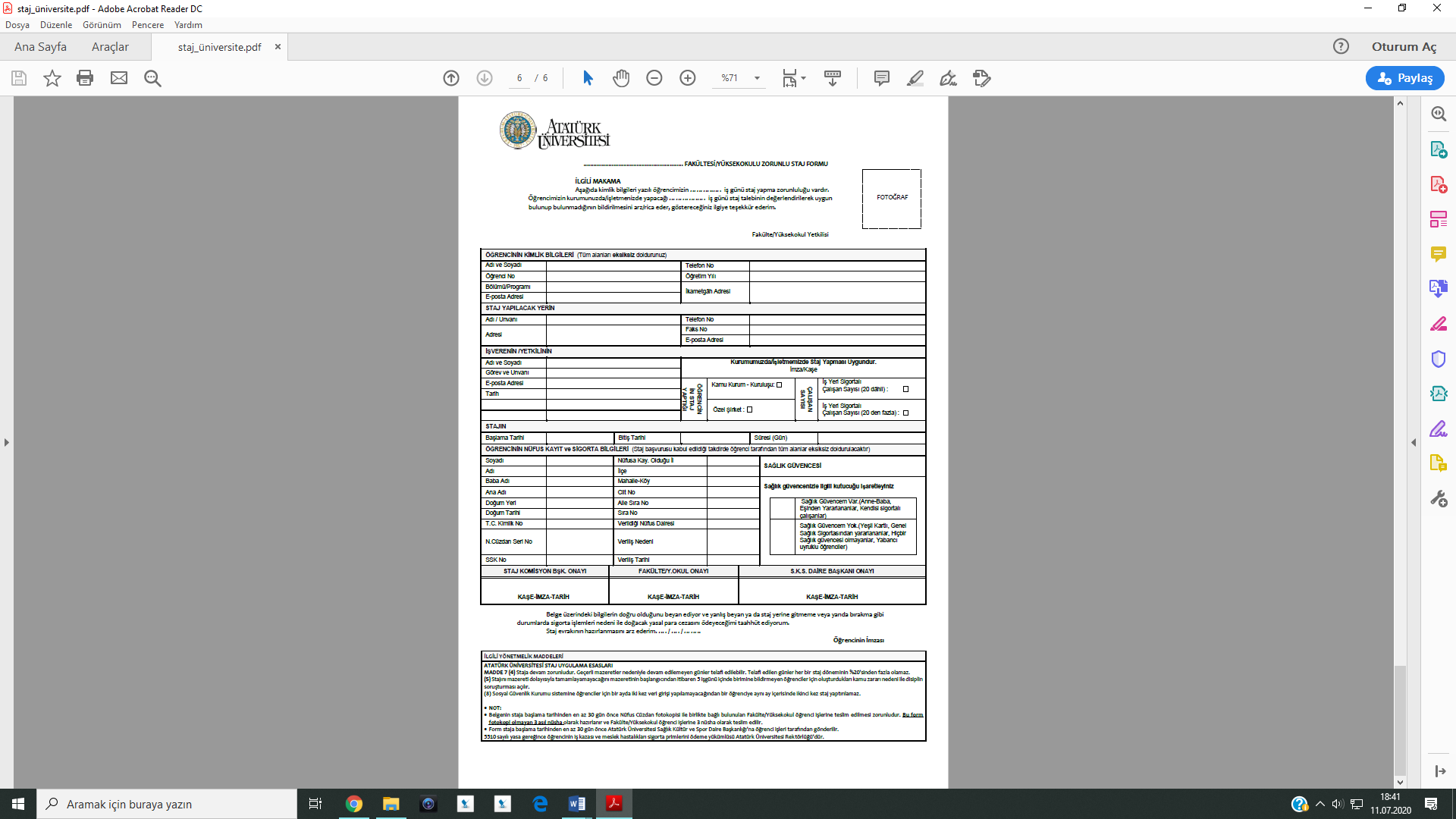 I. YARIYILDersin KoduDERSLERTUToplamKrediAKTSVT 101Türk Dili I20221VA 101Atatürk İlkeleri ve İnkılap Tarihi I20221VY 101Yabancı Dil I20221VS 101Üniversite Seçmeli Ders I102213Vİ 101İş Sağlığı ve Güvenliği I20221V 109Medikal Fizik20223V 105Medikal Kimya20223V 107Medikal Biyoloji20223V 101Anatomi I34757V 103Histoloji I22435V 111Veteriner Hekimliği Tarihi ve Deontoloji20222TOPLAM218292530II. YARIYILDersin KoduDERSLERTTUToplamToplamKrediKrediAKTSAKTSVT 102Türk Dili II220222211VA 102Atatürk İlkeleri ve İnkılap Tarihi II220222211VY 102Yabancı Dil II220222211Vİ 102İş Sağlığı ve Güvenliği II220222211V 102Anatomi II336996688V 104Histoloji II222443355V 106Biyokimya I332554466V 108Embriyoloji220222233V 110Moleküler Biyoloji ve Genetik222443344TOPLAM202012323226263030EK-1III. YARIYILEK-1III. YARIYILDersin KoduDERSLERDERSLERTTUToplamToplamKrediKrediAKTSV 203Fizyoloji IFizyoloji I33255446V 201Hayvan DavranışlarıHayvan Davranışları11011111V 207Biyokimya IIBiyokimya II33255446V 205BiyoistatistikBiyoistatistik22022223V 209Zootekni I (Laboratuvar Hayvanları Yetiştiriciliği)Zootekni I (Laboratuvar Hayvanları Yetiştiriciliği)111221,51,51V 211Zootekni II (Küçükbaş Hayvan Yetiştiriciliği)Zootekni II (Küçükbaş Hayvan Yetiştiriciliği)221332,52,52V 213Zootekni III (Büyükbaş Hayvan Yetiştiriciliği)Zootekni III (Büyükbaş Hayvan Yetiştiriciliği)221332,52,53V 215Zootekni IV (Kanatlı Hayvan Yetiştiriciliği ve Kuluçka Bilgisi)Zootekni IV (Kanatlı Hayvan Yetiştiriciliği ve Kuluçka Bilgisi)221332,52,52V 217Zootekni V (Tek Tırnaklı Hayvan, Pet ve Domuz Yetiştiriciliği)Zootekni V (Tek Tırnaklı Hayvan, Pet ve Domuz Yetiştiriciliği)221332,52,52V 219Yem BilgisiYem Bilgisi22244334TOPLAMTOPLAM202011313125,525,530IV. YARIYILDersin KoduDERSLERTUToplamKrediAKTSV 204Fizyoloji II32546V 202Hayvan Refahı10111V 206Hayvan Islahı20222V 208Epidemiyoloji10111V 210Hayvan Besleme ve Beslenme Hastalıkları42655V 212Genel Parazitoloji22432V 214Genel Viroloji22433V 216Genel Mikrobiyoloji22433V 218Genel Patoloji32545V 220İmmünoloji20222TOPLAM2212342830V. YARIYILDersin KoduDERSLERTUToplamKrediAKTSV 301Farmakoloji I32545V 303Özel Patoloji I32545V 305Özel Mikrobiyoloji32545V 307Özel Viroloji22433V 309Artropodoloji22433V 311Helmintoloji22434V 313Protozooloji22434V 315Veteriner Hekimlikte Halkla İlişkiler10111TOPLAM1814322530VI. YARIYILDersin KoduDERSLERTUToplamKrediAKTSV 302Farmakoloji II32545V 306Toksikoloji20222V 304Özel Patoloji II32545V 308Arı Yetiştiriciliği ve Hastalıkları22132,52V 310Su Ürünleri Yetiştiriciliği ve Hastalıkları32132,52V 312Sürü Sağlığı, Yönetimi ve Ekonomisi420222V 314Kanatlı Hayvan Hastalıkları53143,54V 316Kliniğe Giriş 63585,58TOPLAM2012322630VII. YARIYILDersin KoduDERSLERTUToplamKrediAKTSV 401Genel Cerrahi20223V 403Ruminant İç Hastalıkları40444V 405Doğum ve Jinekoloji I30334V 407Gıda Hijyeni ve Teknolojisi22434V 409Anesteziyoloji ve Reanimasyon20223V 411Egzotik Hayvan Hastalıkları20221V 413Tanısal Görüntüleme20222V 415Nekropsi14533V 417Klinik I708846TOPLAM1814322530VIII. YARIYILDersin KoduDERSLERTUToplamKrediAKTSV 402Küçük Hayvan Cerrahisi30333V 404Kedi-Köpek İç Hastalıkları40444V 406Doğum ve Jinekoloji II30333V 408Veteriner Halk Sağlığı20222V 410Androloji ve Suni Tohumlama20222V 412Ortopedi ve Travmatoloji20222V 414Acil Hekimlik20222V 416Koruyucu Hekimlik20222V 418Klinik II806635V 420Staj02215TOPLAM208282430IX. YARIYILIX. YARIYILDersin KoduDERSLERDERSLERTTUUToplamToplamKrediKrediAKTSV 501Büyük Hayvan CerrahisiBüyük Hayvan Cerrahisi330033334V 521Atların İç HastalıklarıAtların İç Hastalıkları220022222V 505Doğum ve Jinekoloji IIIDoğum ve Jinekoloji III220022222V 507Veteriner Hekimliği MevzuatıVeteriner Hekimliği Mevzuatı110011111V 509Adli TıpAdli Tıp220022221V 511Et MuayenesiEt Muayenesi222244334V 513Gıda MevzuatıGıda Mevzuatı110011111V 515Et Ürünleri ve TeknolojisiEt Ürünleri ve Teknolojisi222244334V 517Süt Ürünleri ve TeknolojisiSüt Ürünleri ve Teknolojisi222244334V 519Klinik III 9Klinik III 9008888446V 503Mezuniyet Tezi IMezuniyet Tezi I0011110,50,51TOPLAMTOPLAM17171515323224,524,530X. YARIYILX. YARIYILDersin KoduDersin KoduDERSLERDERSLERTTUUToplamToplamKrediAKTSAKTSV 502V 502Olgunlaşma Eğitimi10Olgunlaşma Eğitimi100040404040202929V 504V 504Mezuniyet Tezi IIMezuniyet Tezi II002222111TOPLAMTOPLAM0042424242213030TUToplamKrediAKTSTOPLAM1761483242503001 Üniversite Seçmeli Ders I: Üniversitemiz seçmeli ders havuzundan alınacak, en az 3 AKTS değerinde ders.2 Arı Yetiştiriciliği ve Hastalıkları: Eğitim öğretim dönemi başında dersi verecek Anabilim Dalı veya Dalları, Fakülte Kurulu tarafından belirlenir.  3 Su Ürünleri Yetiştiriciliği ve Hastalıkları: Eğitim öğretim dönemi başında dersi verecek Anabilim Dalı veya Dalları, Fakülte Kurulu tarafından belirlenir.4 Sürü Sağlığı, Yönetimi ve Ekonomisi: Eğitim öğretim dönemi başında dersi verecek Anabilim Dalı veya Dalları, Fakülte Kurulu tarafından belirlenir.5 Kanatlı Hayvan Hastalıkları: Eğitim öğretim dönemi başında dersi verecek Anabilim Dalı veya Dalları, Fakülte Kurulu tarafından belirlenir.6 Kliniğe Giriş: Eğitim öğretim dönemi başında dersin koordinatörlüğünün düzenleyeceği program çerçevesinde; İç Hastalıkları, Cerrahi, Doğum ve Jinekoloji ile Anatomi Anabilim Dalları tarafından yürütülür. Ders içeriği; Klinik Beceri Laboratuvarı uygulamaları, Topografik Anatomi ve diğer klinik uygulamalarından oluşur.7 Klinik I: Eğitim öğretim dönemi başında dersin koordinatörlüğünün düzenleyeceği program çerçevesinde; İç Hastalıkları, Cerrahi, Doğum ve Jinekoloji, Dölerme ve Suni Tohumlama Anabilim Dalları tarafından yürütülür.8 Klinik II: Eğitim öğretim dönemi başında dersin koordinatörlüğünün düzenleyeceği program çerçevesinde; İç Hastalıkları, Cerrahi, Doğum ve Jinekoloji, Dölerme ve Suni Tohumlama Anabilim Dalları tarafından yürütülür.9 Klinik III: Eğitim öğretim dönemi başında dersin koordinatörlüğünün düzenleyeceği program çerçevesinde; İç Hastalıkları, Cerrahi, Doğum ve Jinekoloji, Dölerme ve Suni Tohumlama Anabilim Dalları tarafından yürütülür. 10 Olgunlaşma Eğitimi: Çiftlik Yönetimi ve Ekonomisi (%4.286), Hayvan Besleme ve Beslenme Hastalıkları (%2,86), Gıda ve Halk Sağlığı (%8,57), Klinik Laboratuvar Tanı (%8,57), İç Hastalıkları (%20,00), Cerrahi (%20,00), Doğum ve Jinekoloji (%20,00), Dölerme ve Suni Tohumlama (%12,86), Gezici Klinikten (2 gün, %2,86) oluşur. Eğitim öğretim dönemi başında dersin koordinatörlüğünün düzenleyeceği rotasyon programıyla ilgili Anabilim Dalları tarafından yürütülür.Uygulama GrubuToplam Süre (Dönemlik ders saati)%Ağırlık*Cerrahi112%20,00Doğum ve Jinekoloji112%20,00Dölerme ve Suni Tohumlama72%12,86İç Hastalıkları112%20,00Klinik Laboratuvar Tanı**48%8,57Çiftlik Yönetimi ve Ekonomisi24%4,29Hayvan Besleme ve Beslenme Hastalıkları16%2,86Gıda ve Halk Sağlığı48%8,57Gezici Klinik16%2,86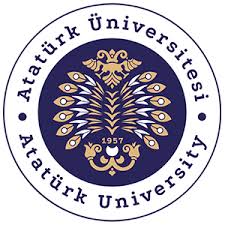 ATATÜRK ÜNİVERSİTESİ VETERİNER FAKÜLTESİ MEZUNİYET TEZİ KONUSU BELİRLEME FORMUÖĞRENCİNİN;Adı, Soyadı: ______________________Fakülte No: ______________________                       İmza:ÖĞRENCİNİN;Adı, Soyadı: ______________________Fakülte No: ______________________                       İmza:Adı geçen öğrencinin mezuniyet tezi konusu, “__________________________________________________________________________________________________________________________________________________________________________________________________________________________________________________________________________________________________________________________________________________________________________________________________________________________________________________________________________________” olmasına karar verilmiştir.   ___/___/ _____Danışman Öğretim ÜyesiUnvanı, Adı, Soyadı: ___________________________________      İmza: Adı geçen öğrencinin mezuniyet tezi konusu, “__________________________________________________________________________________________________________________________________________________________________________________________________________________________________________________________________________________________________________________________________________________________________________________________________________________________________________________________________________________” olmasına karar verilmiştir.   ___/___/ _____Danışman Öğretim ÜyesiUnvanı, Adı, Soyadı: ___________________________________      İmza: Açıklama Mezuniyet tezinin belirlenmesi, yazılması, düzenlenmesi, teslimi ve değerlendirilmesi “Atatürk Üniversitesi Veteriner Fakültesi Mezuniyet Tezi Yönergesine” göre yürütülür. Mezuniyet tezi konusu, tez danışmanı belirlenmesinden sonra en geç dört hafta içinde mezuniyet tezi danışmanı tarafından Dekanlığa iletilir.Açıklama Mezuniyet tezinin belirlenmesi, yazılması, düzenlenmesi, teslimi ve değerlendirilmesi “Atatürk Üniversitesi Veteriner Fakültesi Mezuniyet Tezi Yönergesine” göre yürütülür. Mezuniyet tezi konusu, tez danışmanı belirlenmesinden sonra en geç dört hafta içinde mezuniyet tezi danışmanı tarafından Dekanlığa iletilir.ATATÜRK ÜNİVERSİTESİ
VETERİNER FAKÜLTESİ
MEZUNİYET TEZİ DEĞERLENDİRME FORMUATATÜRK ÜNİVERSİTESİ
VETERİNER FAKÜLTESİ
MEZUNİYET TEZİ DEĞERLENDİRME FORMUÖĞRENCİNİN;                                                                                                              Tarih: ___/___/______Adı ve Soyadı: __________________________Fakülte No: __________________________Tez Başlığı: “_______________________________________________________________________________________________________________________________________________________________________________________________________________________”ÖĞRENCİNİN;                                                                                                              Tarih: ___/___/______Adı ve Soyadı: __________________________Fakülte No: __________________________Tez Başlığı: “_______________________________________________________________________________________________________________________________________________________________________________________________________________________”ÖĞRENCİNİN;                                                                                                              Tarih: ___/___/______Adı ve Soyadı: __________________________Fakülte No: __________________________Tez Başlığı: “_______________________________________________________________________________________________________________________________________________________________________________________________________________________”ÖĞRENCİNİN;                                                                                                              Tarih: ___/___/______Adı ve Soyadı: __________________________Fakülte No: __________________________Tez Başlığı: “_______________________________________________________________________________________________________________________________________________________________________________________________________________________”DEĞERLENDİRMEDEĞERLENDİRMEDEĞERLENDİRMENOT (10/100)*1Konunun Özgünlüğü Konunun Özgünlüğü 2Düzenleme Düzenleme 3İçerik ve Yeni Bilgilerin Kullanımıİçerik ve Yeni Bilgilerin Kullanımı4Yazım Dili ve Türkçenin Kullanımı         Yazım Dili ve Türkçenin Kullanımı         5Genel Literatür BilgisiGenel Literatür Bilgisi6Konuya HâkimiyetKonuya Hâkimiyet7Zamanı Kullanma, Sunuş SüresiZamanı Kullanma, Sunuş Süresi8Konuşma Yeteneği ve DilKonuşma Yeteneği ve Dil9Görsel Materyal KullanımıGörsel Materyal Kullanımı10Öğrencinin Yıl İçindeki Performansı (Düzen, araştırıcılık, ilgi ve motivasyon)Öğrencinin Yıl İçindeki Performansı (Düzen, araştırıcılık, ilgi ve motivasyon)DEĞERLENDİRME NOTUDEĞERLENDİRME NOTUDEĞERLENDİRME NOTUBAŞARILI                                  BAŞARISIZ BAŞARILI                                  BAŞARISIZ BAŞARILI                                  BAŞARISIZ *Her bir parametre 10 üzerinden değerlendirilecek, daha sonra bu notlar toplanarak mezuniyet tezi notu hesaplanacaktır. *Her bir parametre 10 üzerinden değerlendirilecek, daha sonra bu notlar toplanarak mezuniyet tezi notu hesaplanacaktır. *Her bir parametre 10 üzerinden değerlendirilecek, daha sonra bu notlar toplanarak mezuniyet tezi notu hesaplanacaktır. *Her bir parametre 10 üzerinden değerlendirilecek, daha sonra bu notlar toplanarak mezuniyet tezi notu hesaplanacaktır. MEZUNİYET TEZİ JÜRİSİMEZUNİYET TEZİ JÜRİSİMEZUNİYET TEZİ JÜRİSİMEZUNİYET TEZİ JÜRİSİJüri Başkanı/Danışman:  _________________________________   İMZA: Jüri Üyesi:     _______________________________________       İMZA: Jüri Üyesi:     ________________________________________      İMZA: Jüri Başkanı/Danışman:  _________________________________   İMZA: Jüri Üyesi:     _______________________________________       İMZA: Jüri Üyesi:     ________________________________________      İMZA: Jüri Başkanı/Danışman:  _________________________________   İMZA: Jüri Üyesi:     _______________________________________       İMZA: Jüri Üyesi:     ________________________________________      İMZA: Jüri Başkanı/Danışman:  _________________________________   İMZA: Jüri Üyesi:     _______________________________________       İMZA: Jüri Üyesi:     ________________________________________      İMZA: 